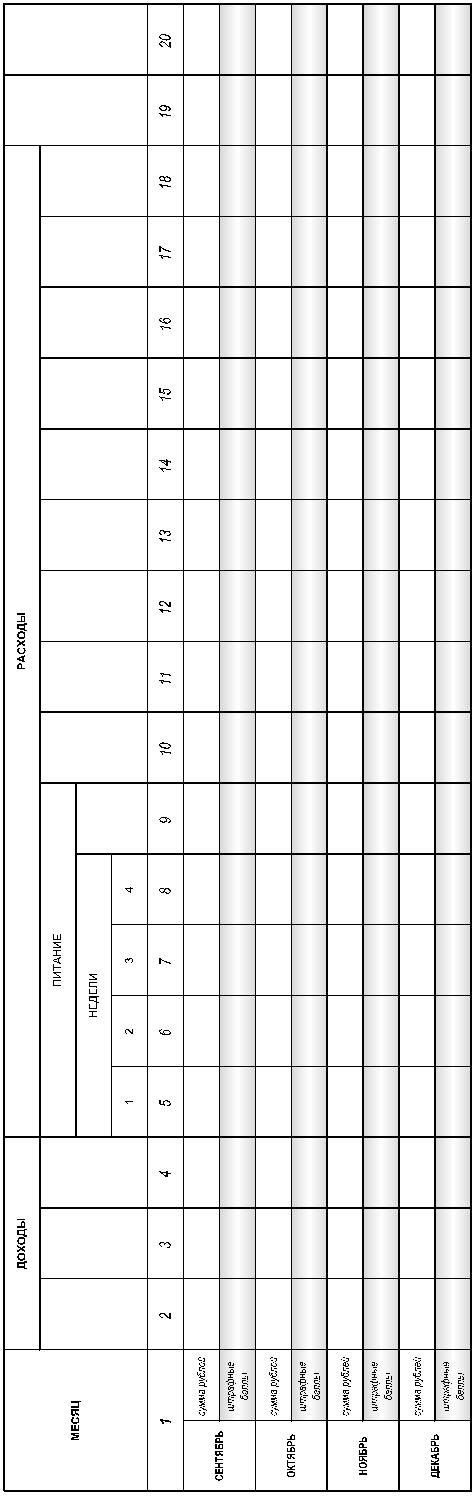 МЕСЯЦДОХОДЫДОХОДЫДОХОДЫДОХОДЫРАСХОДЫРАСХОДЫРАСХОДЫРАСХОДЫРАСХОДЫРАСХОДЫРАСХОДЫРАСХОДЫРАСХОДЫРАСХОДЫРАСХОДЫРАСХОДЫРАСХОДЫРАСХОДЫСБЕРЕЖЕНИЯ ЗА МЕСЯЦНАКОПИТЕЛЬНЫЙ СЧЕТМЕСЯЦЗАРПЛАТАСЛУЧ. СОБЫТИЯДОП. РАСХОДЫИТОГОПИТАНИЕПИТАНИЕПИТАНИЕПИТАНИЕПИТАНИЕОДЕЖДАПРАЗДНИКИКУЛЬТУРА, СПОРТТРАНСПОРТГигиена,КОСМЕТИКАЗдоровье,лекарстваКОММУНАЛЬНЫЕ РАСХОДЫСЛУЧ. СОБЫТИЯДОП. РАСАХОДЫИТОГОСБЕРЕЖЕНИЯ ЗА МЕСЯЦНАКОПИТЕЛЬНЫЙ СЧЕТМЕСЯЦЗАРПЛАТАСЛУЧ. СОБЫТИЯДОП. РАСХОДЫИТОГОНЕДЕЛИНЕДЕЛИНЕДЕЛИНЕДЕЛИИТОГООДЕЖДАПРАЗДНИКИКУЛЬТУРА, СПОРТТРАНСПОРТГигиена,КОСМЕТИКАЗдоровье,лекарстваКОММУНАЛЬНЫЕ РАСХОДЫСЛУЧ. СОБЫТИЯДОП. РАСАХОДЫИТОГОСБЕРЕЖЕНИЯ ЗА МЕСЯЦНАКОПИТЕЛЬНЫЙ СЧЕТМЕСЯЦЗАРПЛАТАСЛУЧ. СОБЫТИЯДОП. РАСХОДЫИТОГО1234ИТОГООДЕЖДАПРАЗДНИКИКУЛЬТУРА, СПОРТТРАНСПОРТГигиена,КОСМЕТИКАЗдоровье,лекарстваКОММУНАЛЬНЫЕ РАСХОДЫСЛУЧ. СОБЫТИЯДОП. РАСАХОДЫИТОГОСБЕРЕЖЕНИЯ ЗА МЕСЯЦНАКОПИТЕЛЬНЫЙ СЧЕТ1234567891011121314151617181920сентябрьСумма рублейсентябрьШтрафные баллыоктябрьСумма рублейоктябрьШтрафные баллыноябрьСумма рублейноябрьШтрафные баллыдекабрьСумма рублейдекабрьШтрафные баллывариантСтоимость в неделютаксиОбщественный транспортСобственный автомобиль1400020003000234